Laboratoire – FireChromeLe laboratoire consiste à mettre en pratique les webviews.Il s’agit de construire une application contenant deux activités. Celle qui demande un URL, et celle qui affiche l’URL. Un peu comme un navigateur. Voici un exemple d’implémentation :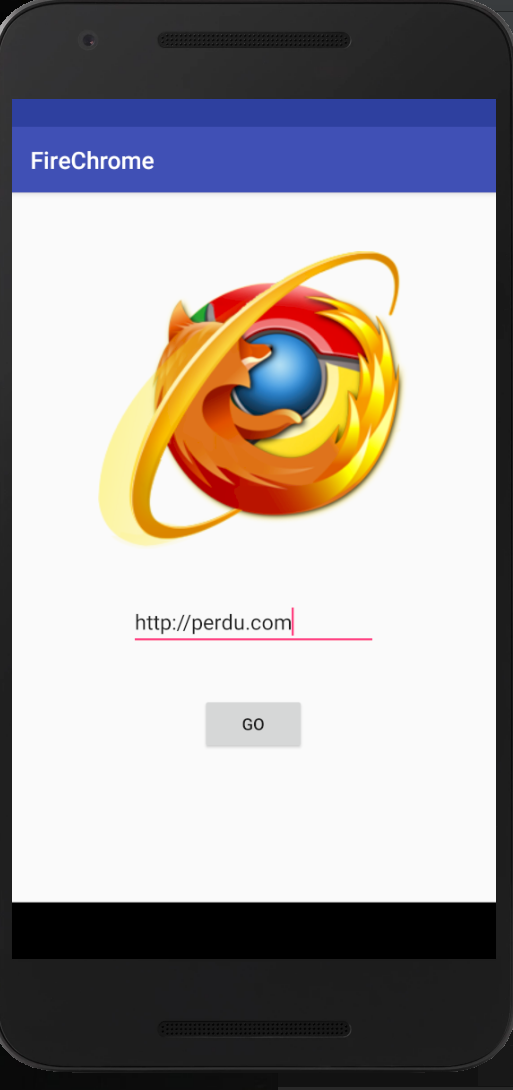 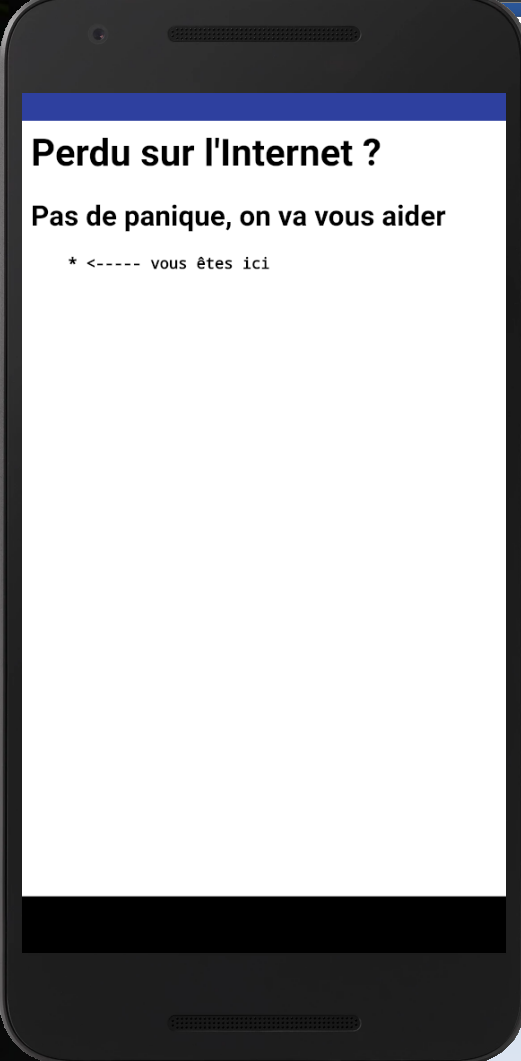 